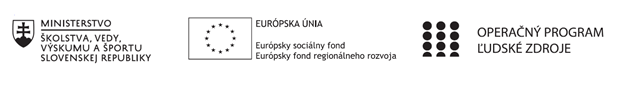 Správa o mimoškolskej činnosti
Príloha:Prezenčná listina z mimoškolskej činnostiPrioritná osVzdelávanieŠpecifický cieľ1.2.1. Zvýšiť kvalitu odborného vzdelávania a prípravy reflektujúc potreby trhu práce PrijímateľTrnavský samosprávny krajNázov projektuPrepojenie stredoškolského vzdelávania s praxou v Trnavskom samosprávnom kraji 2Kód projektu  ITMS2014+312011AGY5Názov školyStredná odborná škola technická Galanta -Műszaki Szakközépiskola GalantaNázov mimoškolskej činnostiKrúžok bez písomného výstupu: 
Pohyb a IKTDátum uskutočnenia 
mimoškolskej činnosti14.02.2022Miesto uskutočnenia 
mimoškolskej činnostiStredná odborná škola technická Galanta -Műszaki Szakközépiskola Galanta Esterházyovcov 712/10, 924 34 Galanta - miestnosť/učebňa: TelocvičňaMeno lektora mimoškolskej činnostiMgr. Lukáš KordošOdkaz na webové sídlo 
zverejnenej správywww.sostechga.edupage.org www.trnava-vuc.skHlavné body, témy stretnutia, zhrnutie priebehu stretnutia: - zoznámenie sa z posilňovňou- metodika cvičenia na strojoch- cvičenie na strojochHlavné body, témy stretnutia, zhrnutie priebehu stretnutia: - zoznámenie sa z posilňovňou- metodika cvičenia na strojoch- cvičenie na strojochVypracoval (meno, priezvisko)Mgr. Lukáš KordošDátum14.02.2022PodpisSchválil (meno, priezvisko)Ing. Beáta KissováDátum14.02.2022Podpis